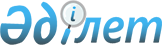 Қармақшы ауданы әкімдігінің 2013 жылғы 13 желтоқсандағы "Коммуналдық меншікке келіп түскен қараусыз қалған жануарларды келіп түсу және пайдалану қағидасын бекіту туралы" № 171 қаулысын жою туралыҚызылорда облысы Қармақшы ауданы әкімдігінің 2016 жылғы 28 маусымдағы № 281 қаулысы      "Қазақстан Республикасындағы жергілікті мемлекеттік басқару және өзін-өзі басқару туралы" Қазақстан Республикасының 2001 жылғы 23 қаңтардағы, "Құқықтық актілер туралы" Қазақстан Республикасының 2016 жылғы 6 сәуірдегі № 480-V ҚРЗ Заңдарына сәйкес Қармақшы ауданының әкімдігі ҚАУЛЫ ЕТЕДІ:

      1. Қармақшы ауданы әкімдігінің 2013 жылғы 13 желтоқсандағы "Коммуналдық меншікке келіп түскен қараусыз қалған жануарларды келіп түсу және пайдалану қағдасын бекіту туралы" № 171 қаулысы жойылды деп танылсын.

      2. Қаулы қол қойылған күнінен бастап қолданысқа енгізіледі.


					© 2012. Қазақстан Республикасы Әділет министрлігінің «Қазақстан Республикасының Заңнама және құқықтық ақпарат институты» ШЖҚ РМК
				
      Қармақшы ауданының әкімі

С. Мақашов
